R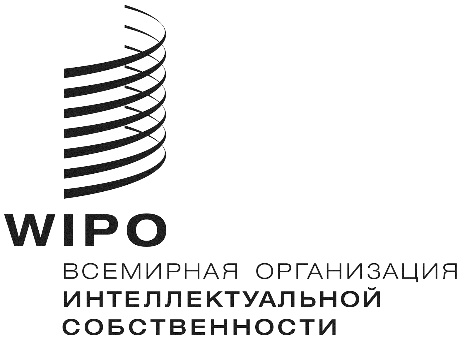 A/59/13 add.5оригинал: английскийдата: 9 октября 2019 г.Ассамблеи государств – членов ВОИСПятьдесят девятая серия заседаний
Женева, 30 сентября – 9 октября 2019 г.краткий отчетДобавление пункт 18 повестки днявопросы, касающиеся созыва дипломатической конференции для принятия договора о законах по образцам (дзо)Генеральная Ассамблея ВОИС постановила, что на своей следующей сессии в сентябре 2020 г. она продолжит рассмотрение вопроса о созыве дипломатической конференции по договору о законах по образцам, с тем что бы она состоялась в первой половине 2021 г.[Конец документа]